<Attendus académiques dans le cadre du baccalauréatFormulation et conception du sujetInsérer la partie du programme officiel qui correspond au sujet posé et surligner en gras les indications complémentaires qui sont concernées- cf corrigé national Préciser les attentes autour des notions-clés et des consignes – cf corrigé national Dossier documentaireGrille d’évaluation de la dissertationIl s’agit de fournir aux correcteurs un cadre d’analyse de la copie en précisant, pour le sujet posé, chacun des items en référence aux attentes officielles du baccalauréat pour l’épreuve.Point de vigilanceLa problématique n’est pas unique et elle oriente l’analyse du dossier et la mobilisation des connaissances.Remarque : le nombre de points attribués à chaque critère sera modulé en fonction du sujet.Propositions de plans en fonction des problématiques 4. ELEMENTS D'EVALUATION DE L'EPREUVE COMPOSEEattendus de l’epreuve Cette épreuve comprend trois parties.1 - Pour la partie 1 (Mobilisation des connaissances), il est demandé au candidat de répondre aux questions en faisant appel à ses connaissances personnelles dans le cadre du programme de l’enseignement obligatoire. 2 - Pour la partie 2 (Étude d’un document), il est demandé au candidat de répondre à la question en adoptant une démarche méthodologique rigoureuse de présentation du document, de collecte et de traitement de l’information. 3 - Pour la partie 3 (Raisonnement s’appuyant sur un dossier documentaire), il est demandé au candidat de traiter le sujet : en développant un raisonnement ; en exploitant les documents du dossier ; en faisant appel à ses connaissances personnelles ; en composant une introduction, un développement, une conclusion.Il sera tenu compte, dans la notation, de la clarté de l'expression et du soin apporté à la présentation.Bulletin officiel spécial n°7 du 6 octobre 2011Remarques liminaires pour l’épreuve composée La note globale est en point entier (arrondi au point supérieur). Les notes des trois parties figurent sur la copie ; ces notes peuvent être en demi-point et quart de point.« La clarté de l’expression et le soin apporté à la présentation » sont une capacité qui doit être évaluée pour l’ensemble de l’épreuve composée et non pas pour chacune des parties composant celle-ci. Toutefois, seule la partie 3 est l’objet éventuellement de pénalisation pour absence de clarté de l’expression et présentation non soignée, afin de ne pas pénaliser plusieurs fois un candidat.A) EC1 - Mobilisation des connaissances (6 points)1) Attentes de l’EC12) Grille d’évaluation de l’EC1 (attendus académiques dans le cadre du baccalauréat) Points de vigilanceLes attentes sont strictement limitées au programme officiel du cycle terminal.Les notions à mobiliser figurent dans le titre du thème et dans les colonnes 1 et 2.Les mécanismes figurent dans les indications complémentaires.B) EC2 - Étude d’un document (4 points)1) Attentes de l’EC22) Grille d’évaluation de l’EC2 (attendus académiques dans le cadre du baccalauréat) Point de vigilanceOn n’attend pas d’explications des phénomènes observés.Remarque : le nombre de points attribués à chaque critère sera modulé en fonction du sujet.C) EC3 - Raisonnement s’appuyant sur un dossier documentaire (10 points)1) Attentes de l’EC32) Grille d’évaluation de l’EC3 (attendus académiques dans le cadre du baccalauréat) Formulation du sujetInsérer la partie du programme officiel qui correspond au sujet posé et surligner en gras les indications complémentaires qui sont concernées- cf corrigé national Préciser les attentes autour des notions-clés et des consignes – cf corrigé national Dossier documentaireGrille d’évaluationPoints de vigilanceL’élève doit rédiger une courte introduction présentant le sujet et une courte conclusion répondant à la question posée. Il n'est pas attendu de problématisation de type dissertation.Il n'est pas attendu un plan en deux ou trois parties, mais un raisonnement avec un fil conducteur,avec autant de paragraphes argumentés que le candidat le souhaite.Remarque : le nombre de points attribués à chaque critère sera modulé en fonction du sujet.5. ELEMENTS D'EVALUATION DE L'ENSEIGNEMENT DE SPECIALITEattendus de l’epreuve Il est demandé au candidat de répondre à la question posée par le sujet :en construisant une argumentation ;en exploitant le ou les documents du dossier ;en faisant appel à ses connaissances personnelles. II sera tenu compte, dans la notation, de la clarté de l’expression et du soin apporté à la présentation.Bulletin officiel spécial n°7 du 6 octobre 2011attentes de L’épreuve de L’enseignement de spécialité Grille d'évaluation de l'épreuve de la spécialité (attendus académiques dans le cadre du baccalauréat)Remarque : le nombre de points attribués à chaque critère sera modulé en fonction du sujet.6. EPREUVE ORALE DE CONTROLEremarques liminaires Les élèves ayant choisi la spécialité « Sciences économiques et sociales » doivent impérativement être interrogés sur des sujets d’enseignement de spécialité (soit Economie Approfondie, soit Sciences Sociales et Politiques).Les élèves n’ayant pas choisi la spécialité « Sciences économiques et sociales » doivent impérativement être interrogés sur des sujets d’enseignement spécifique.Rappel de la réglementation (circulaire n° 2012-059 du 3-4-2012, publiée au BO n° 15 du 12 avril 2012)Durée : 20 minutesTemps de préparation : 30 minutesLe candidat a le choix entre deux sujets dont les questions principales portent sur des champs différents du programme (science économique ; sociologie ; regards croisés).La question principale, notée sur 10 points, prend appui sur deux documents courts, simples et de nature différente (texte de 1 300 signes au maximum ; documents statistiques de 65 données chiffrées au maximum). Le sujet comporte également trois questions simples, notées sur 10 points, dont l'une, en lien avec l'un des deux documents, porte sur la maîtrise des outils et savoir-faire nécessaires et dont les deux autres permettent de vérifier la connaissance par le candidat des notions de base figurant dans d'autres thèmes du programme. Pour les candidats ayant suivi l'un des enseignements de spécialité économie approfondie et sciences sociales et politiques, ces deux questions concernent obligatoirement cet enseignement.Bulletin officiel spécial n°7 du 6 octobre 2011rappels de quelques principes generaux Lors des épreuves orales et pratiques, les examinateurs doivent impérativement s'abstenir de toute allusion à la valeur de la prestation du candidat interrogé, à la qualité de l'enseignement qu'il paraît avoir reçu ou de toute demande et commentaire concernant son établissement d'origine, son âge, son sexe, son origine ou sa formation.Ils attribuent une note à chaque candidat en fonction des instructions figurant ci-dessus pour la correction des épreuves écrites. En aucun cas, ils ne la communiquent aux candidats : la note reste provisoire tant que le jury n'a pas délibéré.Les examinateurs ne doivent pas demander au candidat la note qu’il a obtenue à l’écrit. Le livret scolaire mis à la disposition du jury lors des délibérations ne doit pas être consulté par l’examinateur avant qu’il n’ait mis sa note.Dans tous les cas de contestation transmis par la Direction des examens et concours, l’examinateur qui a interrogé le candidat contestant sa note se verra demander communication des informations qu’il a consignées dans sa grille d’évaluation. C’est pourquoi il convient de conserver les grilles individuelles d’évaluation jusqu’au mois de décembre.Le respect de ces règles de fonctionnement vise à assurer aux candidats une évaluation juste et transparente.Remarque « Je vous rappelle que le rôle de l'examinateur est d'établir un constat aussi objectif que possible, qu'il n'y a pas lieu d'apprécier en termes d'indulgence ou de sévérité. Il reste que tout constat d'insuffisance doit avoir été établi dans des conditions indiscutables, c'est-à-dire au terme d'une épreuve où le candidat a été délibérément placé dans les conditions les plus favorables. Un accueil bienveillant doit atténuer le trac, bien compréhensible d'un adolescent qui affronte pour la première fois un examen oral public.L'interrogation elle-même sera conduite avec le souci de bien distinguer ce qui est ignorance ou sottise inexcusable de ce qui est inhibition, étourderie, maladresse ; on se gardera aussi bien de désarçonner le candidat par une intervention trop vive ou ironique, que de le laisser s'enferrer.II va de soi qu'on s'interdira tout propos étranger à l'interrogation, qui pourrait donner au candidat à penser qu'on le juge sur autre chose que ses réponses, et notamment toute appréciation, fût-elle allusive, sur l'enseignement qu'il a reçu. »Extrait des « Instructions aux examinateurs » (document académique)Organisation de l’épreuve oraleConcernant le tirage du sujet :Il est conseillé de préparer des couples de sujets au préalable en veillant :à ne pas mettre deux sujets sur le même thème car le candidat a le choix entre deux sujets dont les questions principales portent sur des champs différents du programme (science économique ; sociologie ; regards croisés). Le candidat conserve les deux sujets pendant la durée de la préparation de l’épreuve, afin qu’il ait le temps d’opérer son choix ;à ce que les sujets proposés au candidat qui prépare, ne portent pas sur les mêmes thèmes que celui qui expose ;à ce que les sujets proposés au candidat diffèrent de ceux qui sont tombés à l’écrit.Concernant le déroulement de l’épreuve :Le candidat dispose de 20 minutes pour traiter l’ensemble des questions. Il ne doit pas être interrompu au-delà d’éventuelles relances pour aider un candidat en difficulté ;Les réponses aux questions « simples » qui accompagnent le sujet peuvent être faites soit avant la question principale, soit en cours d’exposé, sans que le candidat puisse être sanctionné pour avoir privilégié l’une ou l’autre de ces possibilités ; Dans le cas où le temps total imparti (20 min) n’est pas complètement utilisé par le candidat, l’examinateur le sollicite de nouveau sur la question principale de préférence et/ou sur les questions complémentaires. Il est entendu que les questions posées alors ne portent que sur les attentes du programme officiel et ne peuvent être qu’en faveur du candidat ;L’examinateur évitera d’interroger le candidat sur un sujet qu’il n’aurait pas pu préparer ; À l’issue de l’épreuve, l’examinateur ne fait pas le corrigé du sujet.Enfin, à l’issue de l‘épreuve, il convient de s’assurer que les candidats restituent les sujets.Grille d’évaluation de l’épreuve orale (attendus academiques dans le cadre du baccalaureat)Les deux pages suivantes seront remises à l’examinateur par le centre d’examen sous la forme d’une fiche recto-verso qui devra être complétée pour chaque candidat.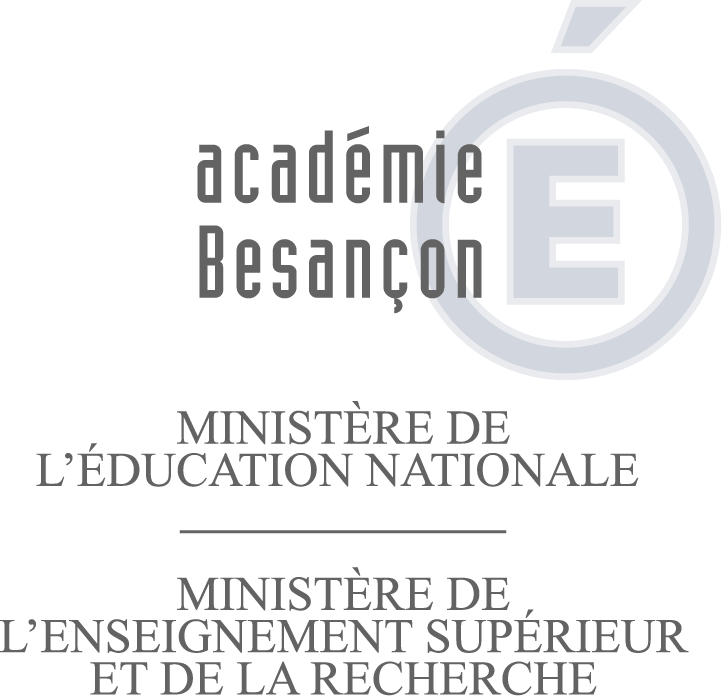 Nom/prénom du candidat :Date de naissance :		Spécialité : 	 maths	 EA		 SSP	Le candidat bénéficie d’aménagements d’épreuves :	 Oui		 NonDiscipline : Sciences Économiques et SocialesSujet : 	 spécifique 	 EA		 SSPSujet choisi :Sujet délaissé :Dans le but de sécuriser les procédures (détermination du sujet – temps de préparation et/ou aménagements d’épreuves), l’examinateur doit s’assurer auprès du candidat de son accord sur les modalités de passage de l’épreuve.Nom de l’examinateur						L’épreuve s’est déroulée conformément à la définition 								qui m’a été remise au préalable.Signature de l’examinateur 	Signature du candidatMode opératoireCompte tenu des délais de route, les candidats de certains établissements ne sont convoqués qu’à 10h.Cette procédure est mise en place dans le but d’uniformiser les fiches d’évaluation des épreuves du second groupe, de sécuriser le déroulement de ces épreuves et de permettre à l’administration de justifier la régularité des épreuves en cas de contestation par les candidats.Il permet en outre de protéger l’examinateur généralement mis en cause dans les cas de contestations.L’administration est tenue de répondre à toutes les contestations qui lui sont adressées.La définition de l’épreuve de second groupe que passe le candidat lui a été remise au moment de son choix. Avant le début de l’épreuve, l’examinateur doit s’assurer :que le candidat connaît le mode de détermination du sujet pour l’épreuve (tirage au sort ou autre modalité).de la nature précise de l’épreuve : enseignement de spécialité ou enseignement spécifique pour les candidats de ES et S – cette information doit être impérativement renseignée au recto de la fiche d’évaluation.que le candidat bénéficie ou non d’aménagements pour la préparation de son épreuve (tiers-temps supplémentaire….) - cette information doit être impérativement renseignée au recto de la fiche d’évaluation.Le sujet proposé au candidat doit figurer clairement dans la rubrique « sujet choisi ». Si le sujet est ou contient un document annexe, il doit être agrafé à la présente fiche d’évaluation. En effet, en cas de contestation des candidats, l’administration et les inspecteurs des spécialités peuvent réagir plus vite.A la fin de l’épreuve, après avoir rédigé le sujet dans la case prévue à cet effet et avant de remplir la rubrique « appréciation », l’examinateur doit faire signer la fiche d’évaluation au candidat qui reconnaît la validité de l’épreuve qu’il vient de passer. Si le candidat refuse de signer et conteste les modalités de l’épreuve, il appartient à l’examinateur de prévenir immédiatement le chef de centre pour que le litige puisse, autant que faire se peut, être réglé avant les délibérations du jury.Enfin la rubrique « appréciation générale » doit être renseignée aussi précisément que possible. Le candidat peut demander la communication de la présente fiche d’évaluation à l’issue des épreuves.Heure de début de préparation :Heure de début de l’oral :Heure de fin de l’oral :7. REMONTEE ET SAISIE DES NOTES 8. PERMANENCES AttentesExplicitationsPoints de vigilance1- Capacité à élaborer une problématique pour répondre à la question poséePrésence d’une problématique dans l’introduction, c’est-à-dire la déclinaison des questions ou des enjeux posés par le sujet pour faire émerger un fil directeur qui permette de répondre au sujet.Plusieurs problématiques peuvent répondre à un même sujet.La problématique n’est pas une simple reformulation du sujet.Les problématiques sous forme de phrases affirmatives sont admises.2- Capacité à mobiliser les connaissances pertinentes pour traiter le sujetMobiliser de manière pertinente des notions et des mécanismes présents dans les titres des thèmes et les trois colonnes du programme.L’utilisation d’un vocabulaire économique et sociologique approprié à la question est attendue.Les définitions doivent être mobilisées dans le cadre d’une argumentation.3- Capacité à mobiliser des informations pertinentes du dossier pour traiter le sujetMobiliser le dossier documentaire en lien avec les connaissances du programme et la problématique.Extraire des informations pertinentes des documents.Exploiter les informations :pour les données statistiques : lecture donnant du sens, calculs éventuelspour un texte ou un schéma : mobilisation sans paraphrase.La non utilisation du dossier documentaire sera sanctionnée.Il faut utiliser tous les documents, mais il n’est pas nécessaire d’exploiter tous les éléments des documents.L’exploitation des documents doit être pertinente au regard de la problématique et ne doit pas être un commentaire systématique et détaillé.4- Capacité à apporter une réponse structurée en cohérence avec le sujetRédiger une introduction comprenant une entrée en matière, une définition des notions du sujet, une problématique clairement énoncée, l’annonce du plan et, selon le sujet, le cadre spatio-temporel.Structurer le développement à l’aide d’un plan équilibré comprenant 2 ou 3 parties, elles-mêmes composées de 2 ou 3 sous-parties structurées et articulées de façon cohérente.Rédiger une conclusion comprenant une réponse à la question posée en récapitulant les principales idées et une ouverture.Une diversité de plans est possible.Les définitions des notions du sujet peuvent être présentes dans l’introduction (de préférence) OU dans le développement. Un plan apparent n’est ni sanctionné, ni valorisé.5- Capacité à mettre en œuvre des séquences argumentatives pour répondre au sujetPrésence de paragraphes argumentés reliés à la problématique. Chaque paragraphe apporte un élément de réponse au sujet. La seule récitation du cours sera sanctionnée.6- Capacité à s’exprimer avec clarté et à soigner sa présentation6- Capacité à s’exprimer avec clarté et à soigner sa présentation6- Capacité à s’exprimer avec clarté et à soigner sa présentationDocument – Titre et idée générale Lien avec le sujet Lien avec les autres documents Difficultés et points de vigilance 1234CritèresSavoirs et savoir-faire maîtrisés(bonne copie)Savoirs et savoir-faire moyennement maîtrisés(copie moyenne :10-12 / 20)A pénaliserElaborer une problématique pour répondre à la question poséeEntre 1 et 2 pointsPrésence d’une problématique dans l’introduction formulée de façon à mettre en évidence les enjeux du sujet.Problématique mal formulée ou ne reprenant qu’une partie des enjeux du sujet.Absence de problématique ou sujet recopié.Problématique hors sujet (si l’élève poursuit le hors-sujet dans le développement il sera sanctionné dans chacun des critères).Mobiliser les connaissances pertinentes pour traiter le sujetEntre 4 et 6 pointsMobilisation des notions, des mécanismes, des outils permettant de traiter le sujet.Mobilisation partielle des notions de base, mécanismes et outils en rapport avec le sujet.Aucun apport de connaissances personnelles.Non maîtrise des notions et mécanismes.Mobilisation de notions et mécanismes sans rapport avec le sujet.Mobiliser des informations pertinentes du dossier pour traiter le sujetEntre 4 et 5 pointsSélection des informations du document en les mettant en relation avec les connaissances.Lecture rigoureuse des données.Maitrise des calculs.Mise en relation des documents.Commentaire seul des documents sans lien avec le sujet.Utilisation partielle du dossier.Absence d’utilisation des documents.Contresens.Erreur de lecture des données du document.Paraphrase du document.Apporter une réponse structurée en cohérence avec le sujetEntre 4 et 5 pointsPrésence d’une introduction et d’une conclusion structurée (sur 2 points), de parties, sous-parties et paragraphes cohérents (entre 2 et 3 points).Plan équilibré.Plan qui présente des parties mais sans véritable organisation interneIntroduction et/ou conclusion incomplètes.Absence de plan, c’est-à-dire liste de remarques sans ordre logique.Introduction ou conclusion non conformes ou absentes.Mettre en œuvre des séquences argumentatives pour répondre au sujetEntre 3 et 4 pointsMaitrise de la technique d’argumentation (présence d’explications et d’exemples).Explications se limitant à des exemples.Manque d’exemples. Simple récitation du cours.Paragraphe(s) hors sujet.Rédiger en utilisant une expression claire et une présentation soignéePénalisation jusqu’à 1 pointCopie peu soignée et expression confuse : application éventuelle d’une pénalisation jusqu’à 1 point.Copie peu soignée et expression confuse : application éventuelle d’une pénalisation jusqu’à 1 point.Copie peu soignée et expression confuse : application éventuelle d’une pénalisation jusqu’à 1 point.AttentesExplicitationsPoints de vigilance1- Capacité à comprendre le sens de la questionIdentifier la consigne (« distinguer », « illustrer », « montrer », « présenter »…) pour répondre à la question posée.La réponse n’est pas une définition ou une suite de définitions.Si l’élève apporte des éléments complémentaires à la réponse attendue, il ne sera pas sanctionné, ni valorisé.2- Capacité à maîtriser les connaissances appropriéesMontrer une compréhension des notions utilisées.Présenter des mécanismes.Développer une illustration pertinente et de qualité.La maîtrise d’une notion n’implique pas nécessairement de la définir.L’utilisation d’un vocabulaire économique et sociologique approprié à la question est attendue.Les connaissances sont strictement limitées au programme : celles présentes dans les titres des thèmes et dans les trois colonnes du programme.3- Capacité à organiser sa réponseOrganiser de manière cohérente la réponse.La variété des consignes n’induit pas d’attentes sur la forme de la réponse. AttentesPoints de vigilanceRépartition des pointsQuestion 1Indiquer l’intitulé de la question Programme Indiquer la partie du programme concernée en précisant le champ, le thème, la question, les notions et les indications complémentaires (en surlignant ce qui est attendu) Construction d'une réponse s'appuyant sur :Les attendus institutionnels du programme + explicitation dans le cadre précis de la question 1- Comprendre le sens de la question2- Maîtriser les connaissances appropriées3- Organiser sa réponsePour chaque partie de la réponse, indiquer une fourchette de points Question 2Indiquer l’intitulé de la question Programme Indiquer la partie du programme concernée en précisant le champ, le thème, la question, les notions et les indications complémentaires (en surlignant ce qui est attendu) Construction d'une réponse s'appuyant sur :Les attendus institutionnels du programme + explicitation dans le cadre précis de la question 1- Comprendre le sens de la question2- Maîtriser les connaissances appropriées3- Organiser sa réponsePour chaque partie de la réponse, indiquer une fourchette de points AttentesExplicitationsPoints de vigilance1- Capacité à présenter le documentÉléments à indiquer (si présents) : nature du document, champ, date, source, variables étudiées, unité(s) utilisée(s).On n’attend pas de définition des variables ou des termes du document.2- Capacité à maîtriser des savoir-faireRédiger une ou plusieurs phrases de lecture correcte, complète et donnant du sens.Effectuer un ou plusieurs calculs appropriés.On n’attend pas le détail des éventuels calculs.3- Capacité à répondre à la question poséeExtraire les idées principales.Sélectionner les données pertinentes du document.On n’attend pas d’explications (recherche des causes et/ou des conséquences).La justification de la réponse doit s’appuyer uniquement sur les données du document.AttentesPoints de vigilanceRépartition des pointsIndiquer l’intitulé de la question Présenter le documentIndiquer les éléments pris en compte De 0,5 à 1 pointIndiquer les savoir-faire mobilisables Maîtriser des savoir-faireIndiquer les savoir-faire pertinents mobilisables avec un exemple pour chacun Pour chaque partie de la réponse, indiquer une fourchette de points De 1 à 2 pointsRépondre à la question poséeIndiquer les éléments permettant de répondre à la question posée Pour chaque partie de la réponse, indiquer une fourchette de points De 1 à 2 pointsAttentesExplicitationsPoints de vigilance1- Capacité à mobiliser les connaissances pertinentes pour traiter le sujetMobiliser de manière pertinente des notions et des mécanismes présents dans les titres des thèmes et les trois colonnes du programme.L’utilisation d’un vocabulaire économique et sociologique approprié à la question est attendue.Les définitions doivent être mobilisées dans le cadre d’une argumentation.2- Capacité à mobiliser des informations pertinentes des documents pour traiter le sujetExtraire les informations pertinentes des documents.Exploiter les informations :Pour les données statistiques : lectures donnant du sens, calculs éventuels.Pour un texte ou un schéma : mobilisation sans paraphrase.Il faut utiliser tous les documents, mais il n’est pas nécessaire d’exploiter tous les éléments des documents.L’exploitation des documents doit être pertinente au regard du raisonnement.3- Capacité à construire un raisonnement traitant le sujetEnchaîner de manière logique des arguments distincts dans le cadre d’une démonstration.Présence d’une introduction, d’un développement et d’une conclusion :Introduction : phrase(s) introductive(s) qui présente(nt) le sujet.Développement : organisé et fluide.Conclusion répondant au sujet.Le raisonnement n’est pas un catalogue d’idées : il relie connaissances et informations extraites des documents avec le sujet.Il ne demande pas d’organiser un plan en 2 ou 3 parties avec des sous-parties.Il n’y a pas d’introduction type : il n’est pas attendu d’accroche, de définition des termes, de problématique, de présentation des documents ni d’annonce de plan dans l’introduction.Le développement pourra être un enchaînement de paragraphes sans limitation du nombre et sans transition entre paragraphes.Il n’est pas attendu d’ouverture en conclusion.Un élève qui reprend la méthode de la dissertation ne sera pas valorisé ni sanctionné.4- Capacité à s’exprimer avec clarté et à soigner sa présentation4- Capacité à s’exprimer avec clarté et à soigner sa présentation4- Capacité à s’exprimer avec clarté et à soigner sa présentationDocument – Titre et idée généraleLien avec le sujetLien avec les autres documentsDifficultés et points de vigilance123CritèresSavoirs et savoir-faire maitrisés(bonne copie)Savoirs et savoir-faire moyennement maitrisés(copie moyenne :5-6 / 10)A pénaliser1 - Mobiliser les connaissances pertinentes pour répondre au sujetEntre 3 et 4 pointsMobilisation des notions, des mécanismes, des outils permettant de traiter le sujet.Mobilisation partielle des notions de base, mécanismes et outils en rapport avec le sujet.Aucun apport de connaissances personnelles.Non maîtrise des notions et mécanismes Mobilisation de notions et mécanismes sans rapport avec le sujet.2 - Mobiliser des informations pertinentes des documents pour traiter le sujetEntre 2 et 4 pointsSélection des informations du document en les mettant en relation avec les connaissances.Lecture rigoureuse des données.Maitrise des calculs.Commentaire seul des documents sans lien avec le sujet.Utilisation partielle du dossier.Absence d’utilisation des documents.Contresens.Erreur de lecture des données du document.Paraphrase du document.3 - Construire un raisonnement cohérent qui répond au sujet en paragraphes argumentésEntre 2 et 3 pointsLe candidat maîtrise son fil conducteur, classe les arguments, intègre parfaitement les notions.Le candidat   fait un effort de raisonnement avec des maladresses d’organisation.Absence d’argumentation cohérente.Absence de raisonnement.Commentaire successif des trois documents et/ou paraphrase.4 - Rédiger en utilisant une expression claire et une présentation soignéeCopie peu soignée et expression confuse : application éventuelle d’une pénalisation jusqu’à 1 point.Copie peu soignée et expression confuse : application éventuelle d’une pénalisation jusqu’à 1 point.Copie peu soignée et expression confuse : application éventuelle d’une pénalisation jusqu’à 1 point.AttentesExplicitationsPoints de vigilance1- Capacité à mobiliser les connaissances pertinentes pour traiter le sujetMobiliser de manière pertinente des notions et des mécanismes présents dans les titres des thèmes et les trois colonnes du programme.L’utilisation d’un vocabulaire approprié à la question est attendue.Les définitions doivent être mobilisées dans le cadre d’une argumentation.2- Capacité à mobiliser les informations pertinentes des documents pour traiter le sujetUtiliser des éléments pertinents des documents pour étayer l’argumentation.Exploiter les informations :Pour les données statistiques : lectures donnant du sens, calculs éventuels.Pour un texte : mobilisation sans paraphrase.La non utilisation du dossier documentaire sera sanctionnée.Il faut utiliser tous les documents, mais il n’est pas nécessaire d’exploiter tous les éléments des documents.Le développement n’est pas un catalogue d’idées ni un commentaire systématique des documents : il relie connaissances et informations extraites des documents avec le sujet.3- Capacité à construire une argumentation pour traiter le sujet Élaborer une réponse structurée en arguments distincts qui s’enchaînent logiquement.Introduction et conclusion ne sont pas des attentes de l’épreuve.On n’attend pas la formulation d’une problématique.Le développement pourra être un enchaînement de paragraphes sans limitation du nombre.4- Capacité à s’exprimer avec clarté et à soigner sa présentationCette capacité doit être évaluée pour l’épreuve de l’enseignement spécifique de SES. Elle ne devra pas être évaluée dans le cadre de l’enseignement de spécialité.CritèresSavoirs et savoir-faire maîtrisés(bonne copie)Savoirs et savoir-faire moyennement maîtrisés(copie moyenne :10-12 / 20)A pénaliser1- Mobiliser des connaissances pertinentes pour traiter le sujetEntre 8 et 12 pointsMobilisation des notions, des mécanismes, des outils permettant de traiter le sujet.Mobilisation partielle des notions de base, mécanismes et outils en rapport avec le sujet.Aucun apport de connaissances personnelles.Non maîtrise des notions et mécanismes.Mobilisation de notions et mécanismes sans rapport avec le sujet.2- Mobiliser des informations pertinentes des documents pour traiter le sujetEntre 4 et 7 pointsSélection des informations du document en les mettant en relations avec les connaissances.Lecture rigoureuse des données.Maitrise des calculs.Commentaire seul des documents sans lien avec le sujet.Utilisation partielle du dossier Absence d’utilisation des documents.Contresens.Erreur de lecture des données du document.Paraphrase du document.3- Construire une argumentation pour traiter le sujetEntre 4 et 6 pointsPas d’attente formelle sur la réponse, mais seulement sur la rigueur de l’argumentation à la fois explicative et illustrative.Pas d’attente formelle sur la réponse, mais seulement sur la rigueur de l’argumentation à la fois explicative et illustrative.Absence d’argumentation cohérente.4- Rédiger en utilisant une expression claire et une présentation soignéePas de pénalisation de points prévue pour éviter la double peine(cf. pénalisation éventuelle en dissertation ou en EC3)Pas de pénalisation de points prévue pour éviter la double peine(cf. pénalisation éventuelle en dissertation ou en EC3)Pas de pénalisation de points prévue pour éviter la double peine(cf. pénalisation éventuelle en dissertation ou en EC3)Questions simplesQuestion 1Question 1Question 1Question 1Question 2Question 2Question 2Question 2Questions simplesMaitriséMoyennement maitriséNon maitriséNon maitriséMaitriséMoyennement maitriséMoyennement maitriséNon maitriséCompréhension des consignesDéfinition des notions clésMobilisation des mécanismesPertinence de la réponseNote question 1 : Note question 1 : Note question 1 : Note question 1 : Note question 2 :Note question 2 :Note question 2 :Note question 2 :Question 3MaitriséMoyennement maitriséNon maitriséNon maitriséLecture correcte des données statistiquesSélection et/ou manipulation des données statistiquesNote question 3 : Note question 3 : Note question 3 : Note question 3 : Note - Questions simples :              / 10Note - Questions simples :              / 10Note - Questions simples :              / 10Note - Questions simples :              / 10Note - Questions simples :              / 10Note - Questions simples :              / 10Note - Questions simples :              / 10Note - Questions simples :              / 10Note - Questions simples :              / 10Question principaleQuestion principaleMaitriséMaitriséMoyennement maitriséMoyennement maitriséMoyennement maitriséNon maitriséNon maitriséRespect du sujetRespect du sujetCohérence du raisonnementCohérence du raisonnementMobilisation des connaissances pour répondre au sujetMobilisation des connaissances pour répondre au sujetUtilisation pertinente des documents :Utilisation pertinente des documents :      Mobilisation des données statistiques      Mobilisation des données statistiques      Mobilisation des informations issues du texte      Mobilisation des informations issues du texteQualité de l’expression oraleQualité de l’expression oraleNote - Question principale :              / 10Note - Question principale :              / 10Note - Question principale :              / 10Note - Question principale :              / 10Note - Question principale :              / 10Note - Question principale :              / 10Note - Question principale :              / 10Note - Question principale :              / 10Note - Question principale :              / 10NOTE DEFINITIVE :              / 20NOTE DEFINITIVE :              / 20NOTE DEFINITIVE :              / 20NOTE DEFINITIVE :              / 20NOTE DEFINITIVE :              / 20NOTE DEFINITIVE :              / 20NOTE DEFINITIVE :              / 20NOTE DEFINITIVE :              / 20NOTE DEFINITIVE :              / 20Appréciation générale :Appréciation générale :Appréciation générale :Appréciation générale :Appréciation générale :Appréciation générale :Appréciation générale :Appréciation générale :Appréciation générale :